  BOLJE JAKO NEUGODAN OSIJEĆAJ. KADA NAS NEŠTO BOLI OSIJEĆAMO SE LOŠE. BOL MOŽE BITI U     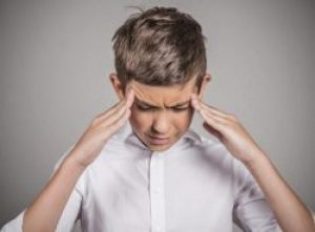      GLAVI- GLAVOBOLJA,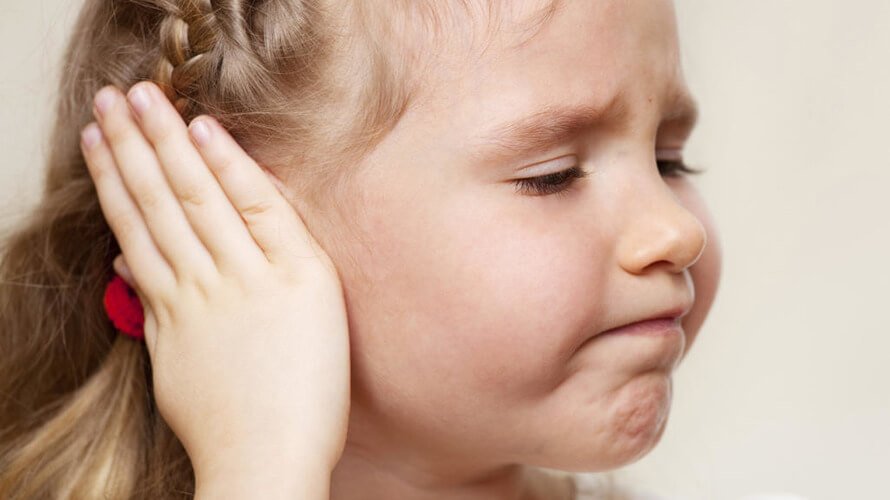      UHU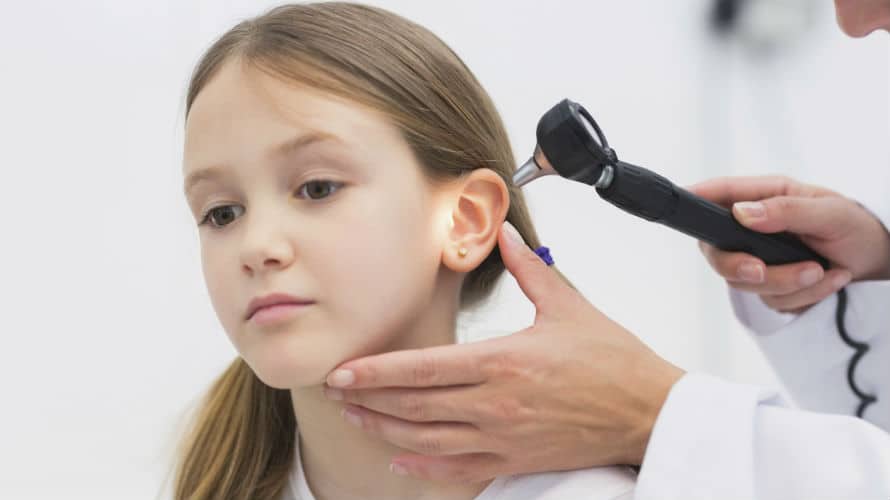                UHU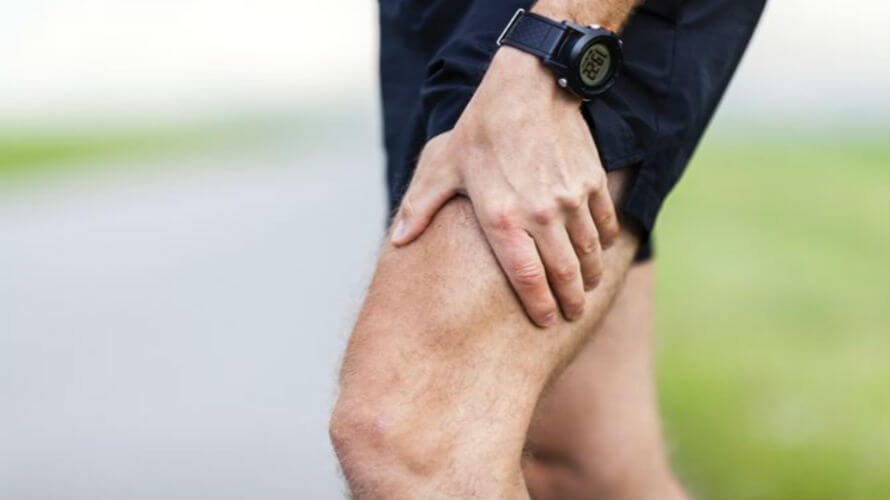       NOGAMA I RUKAMA,     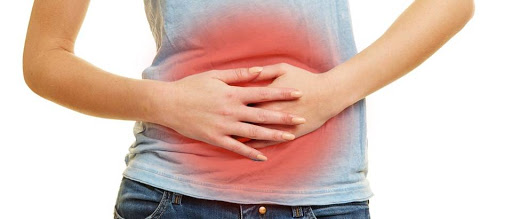                      U TRBUHU,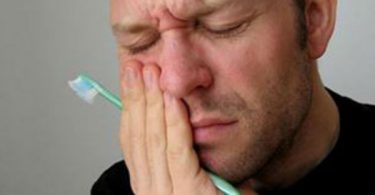        ZUB –ZUBOBOLJA,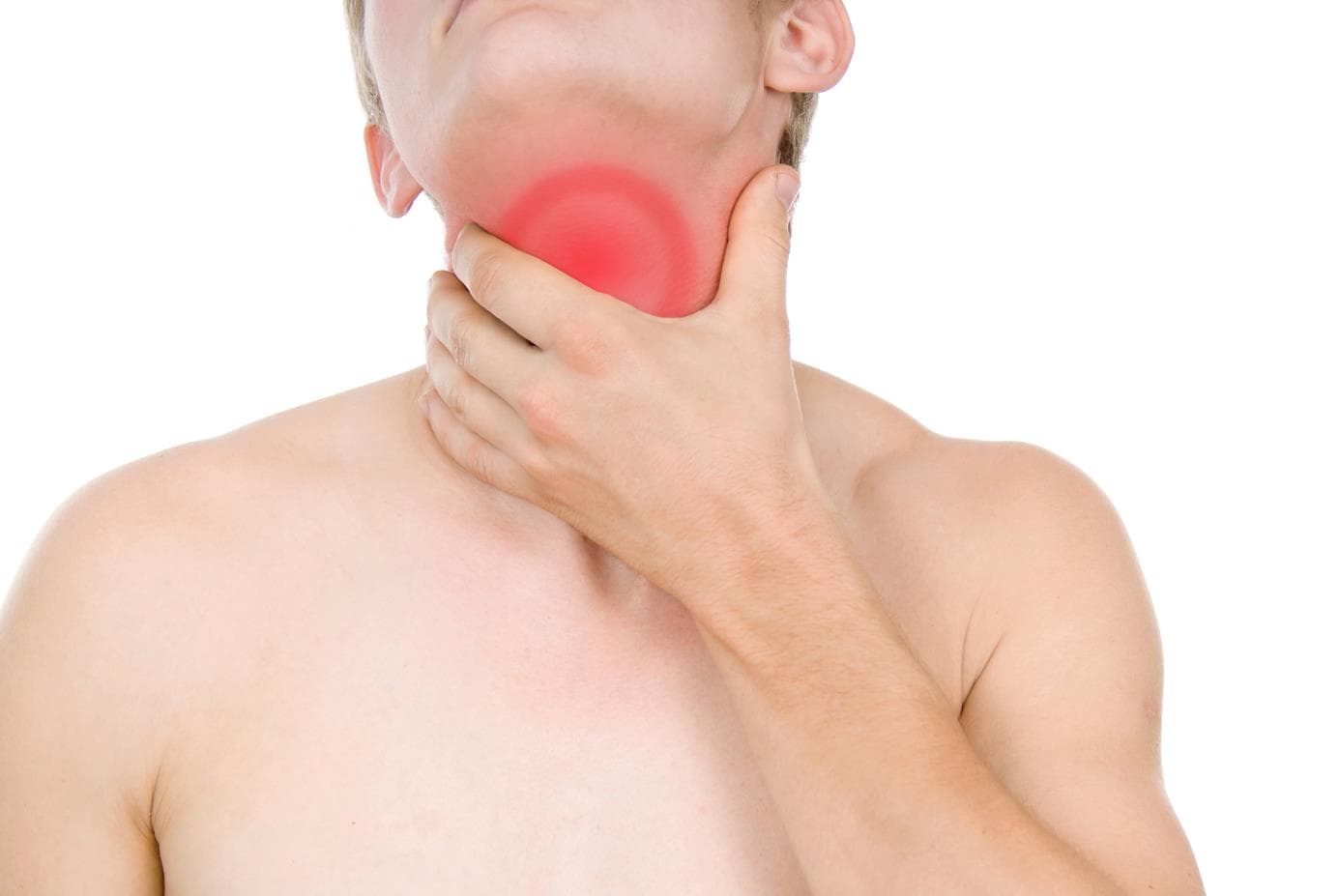  GRLO – GRLOBOLJA.BOL MOŽEMO OSJETITI U SVAKOM DIJELU NAŠEG TIJELA. TO ZNAČI DA NEŠTO NIJE U REDU I DA SMO BOLESNI. VAŽNO JE REČI I POKAZATI OSOBAMA KOJE BRINU O NAMA ŠTO NAS BOLI. KOD KUĆE SU TO RODITELJI I OSTALI ČLANOVI OBITELJI, A U ŠKOLI UČITELJICA.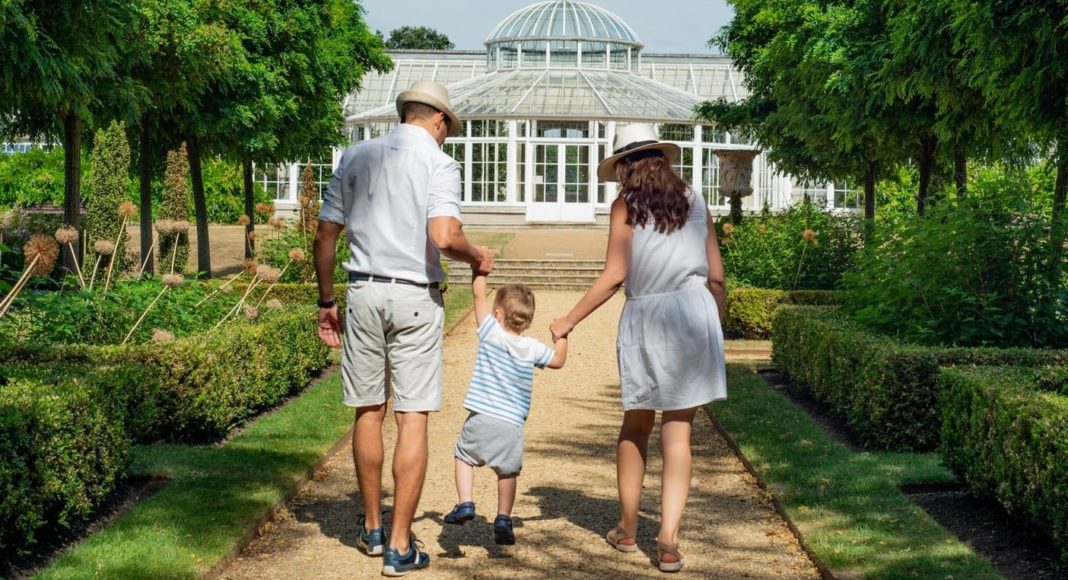 KADA ME NEŠTO BOLI DOMA ĆU REČI/POKAZATI MAMI ILI TATI, 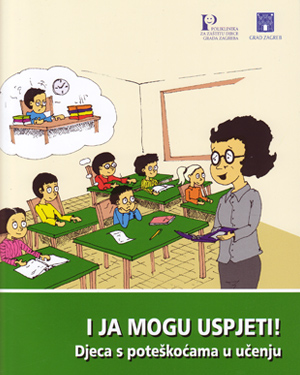 A U ŠKOLI UČITELJICI.